АППЛИКАЦИЯ «Насекомые» (на выбор).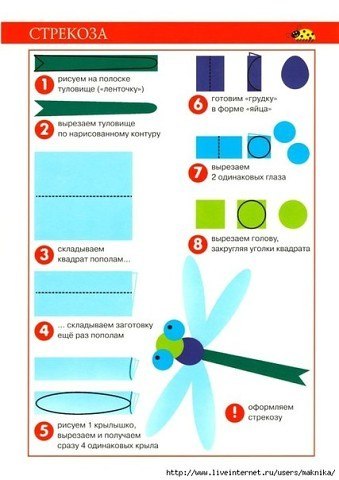 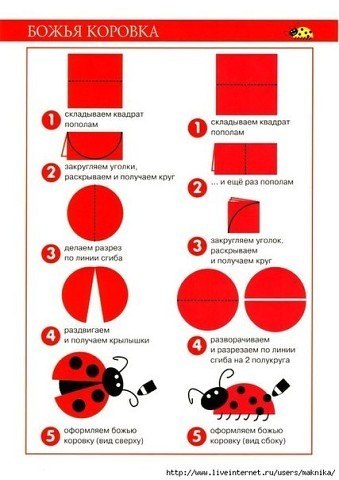 